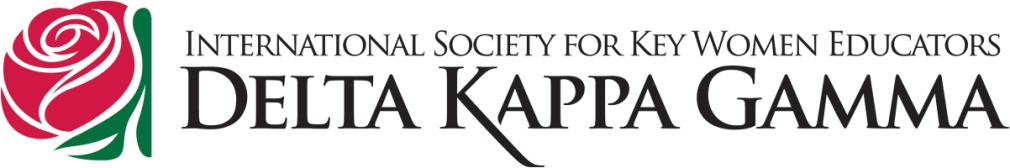 What is Delta Kappa Gamma?We are an international honor society that recognizes and supports outstanding women in education. We have over 70,000 women in 17 countries including approximately 4,000 members here in North Carolina. Our members can apply for scholarships and grants, attend workshops and conferences, and enjoy the opportunity to network with women who share their commitment to excellence in education.What is Delta Kappa Gamma?We are an international honor society that recognizes and supports outstanding women in education. We have over 70,000 women in 17 countries including approximately 4,000 members here in North Carolina. Our members can apply for scholarships and grants, attend workshops and conferences, and enjoy the opportunity to network with women who share their commitment to excellence in education.What is Delta Kappa Gamma?We are an international honor society that recognizes and supports outstanding women in education. We have over 70,000 women in 17 countries including approximately 4,000 members here in North Carolina. Our members can apply for scholarships and grants, attend workshops and conferences, and enjoy the opportunity to network with women who share their commitment to excellence in education.What is Delta Kappa Gamma?We are an international honor society that recognizes and supports outstanding women in education. We have over 70,000 women in 17 countries including approximately 4,000 members here in North Carolina. Our members can apply for scholarships and grants, attend workshops and conferences, and enjoy the opportunity to network with women who share their commitment to excellence in education.